Name: 	Vorname:_ 	Name des Kindes:  	Klasse: 	LehrerIn: 	Straße: 	Nr: 	_ Ort: 	Telefon: 	Email:  	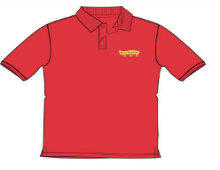 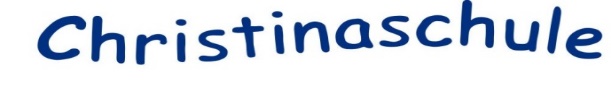 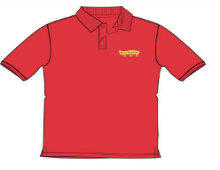 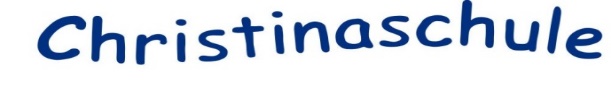 SchulkleidungPoloshirt100% Baumwolle-Piqué, Stickerei vorne linksT-Shirt B&C Collection, 100 % Baumwolle, ringgesponnen, Patches vorne links wie Sweatjacke 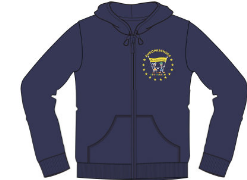 Sweatjacke  mit Kapuze (Fruit of the Loom)Doppellagige Kapuze ohne Kordelzug, durchgehender, verdeckter YKK-Fullzip,2 aufgesetzte Einschubtaschen, Set-in-Ärmel, Patches vorne links, Nackenband, Oberfläche: 100% ringgesponnene, gekämmte Baumwolle, Innenseite: Angerautes FleeceGesamt Betrag:  €  	 Hiermit bestelle ich verbindlich   	_ Shirt (s) und   	Jacke(n) (Größen und Farben sind oben eingetragen). Den Gesamtbetrag habe ich in einem beschrifteten Umschlag beigefügt.Ort, Datum 	UnterschriftDie Bestellung kann NUR bei Zahlung mit Vorkasse angenommen werden. Evtl. Preiserhöhungen durch den Lieferanten müssen weitergereicht werden.Größe/FarbeS122/128M134/140L146/152AnzahlGesamtBetragGesamtWeiß€ 14,00 	Stk. 	Stk. 	Stk. 	Stk.€  	Rot€ 14,00 	Stk. 	Stk. 	Stk. 	Stk.€  	Hellblau€ 14,00 	Stk. 	Stk. 	Stk. 	Stk.€  	Grün€ 14,00 	Stk. 	Stk. 	Stk. 	Stk.€  	Größe/Farbe7/8122/1289/11134/146AnzahlGesamtBetragGesamtRoyal (Blau)€ 10,00 	Stk. 	Stk. 	Stk.€  	Sorbet (Pink)€ 10,00 	Stk. 	Stk. 	Stk.€  	Größe/FarbeS128M140AnzahlGesamtBetragGesamtMarine€ 28,00 	Stk. 	Stk. 	Stk.€  	